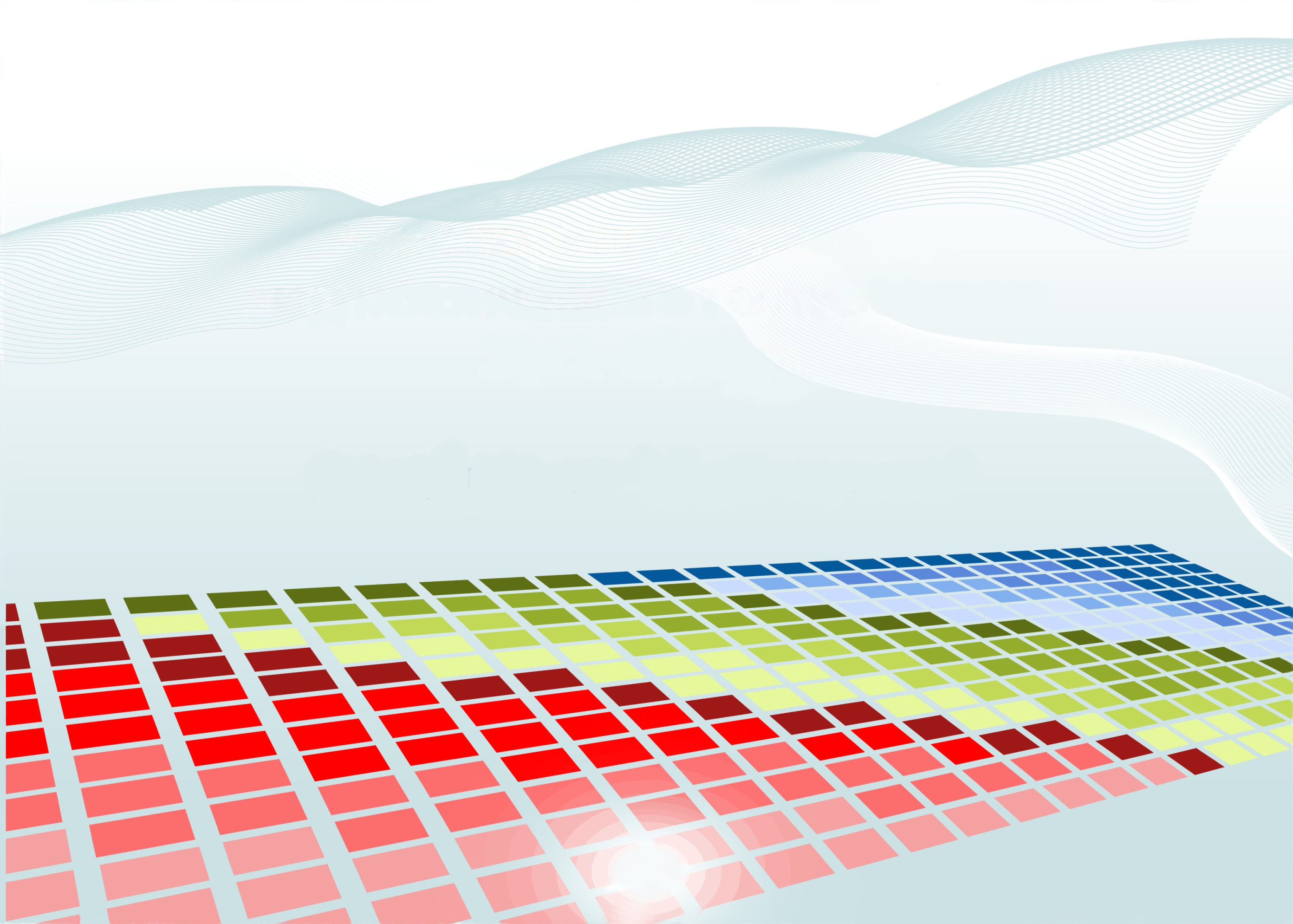 Мониторинг результатов диагностического тестирования
2014-2016 гг.Дисциплина «Химия»среднее общее образование(на базе 11 классов)Мониторинг результатов диагностического тестирования по дисциплине «Химия»Распределение результатов диагностического тестирования
Дисциплина «Химия»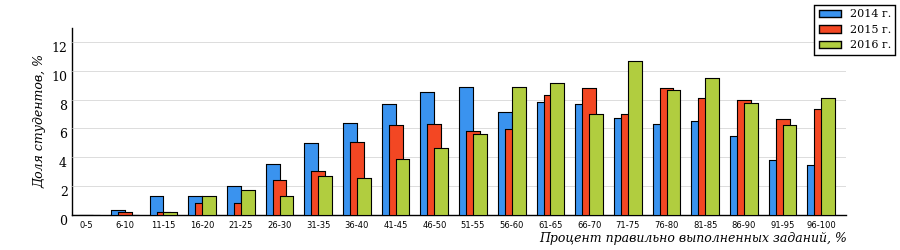 Карта коэффициентов решаемости заданий по дисциплине «Химия»Карта коэффициентов решаемости
Дисциплина «Химия»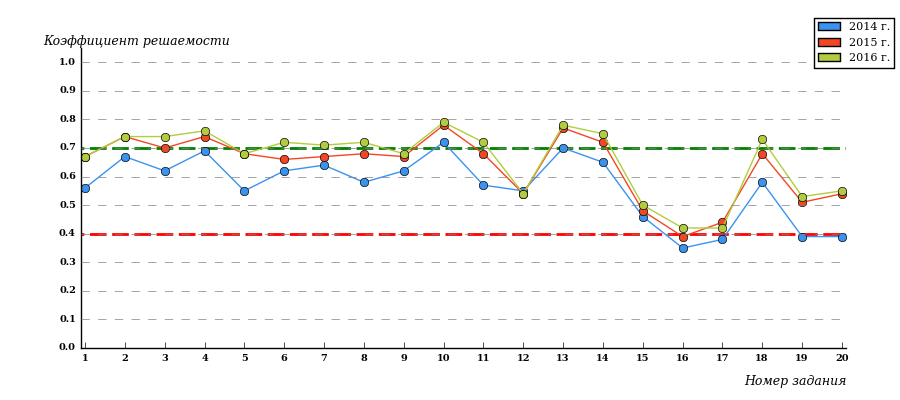 Количественные показатели участия факультетов вуза
в диагностическом тестировании по дисциплине «Химия»
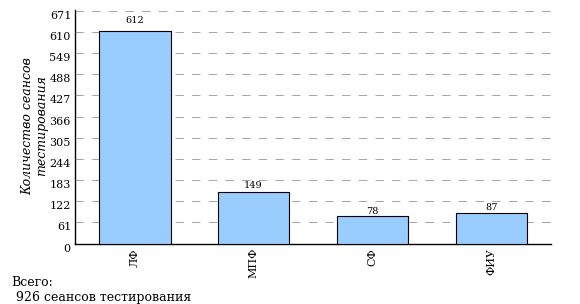 Результаты тестирования студентов по направлениям подготовки вузаЛЕЧЕБНЫЙ ФАКУЛЬТЕТНаправление подготовки 31.05.01  «Лечебное дело»Гистограмма плотности распределения 
результатов тестирования 
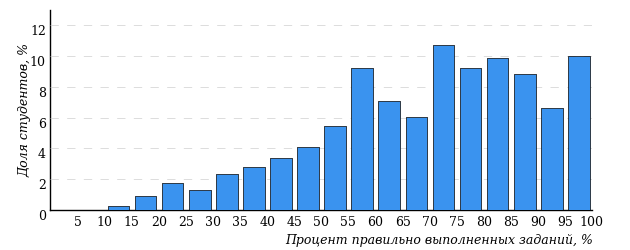 МЕДИКО-ПРОФИЛАКТИЧЕСКИЙ ФАКУЛЬТЕТНаправление подготовки 32.05.01  «Медико-профилактическое дело»Гистограмма плотности распределения 
результатов тестирования 
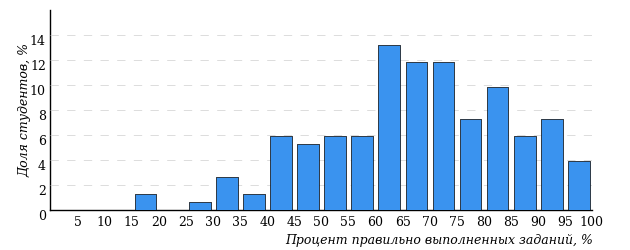 СТОМАТОЛОГИЧЕСКИЙ ФАКУЛЬТЕТНаправление подготовки 31.05.03  «Стоматология»Гистограмма плотности распределения 
результатов тестирования 
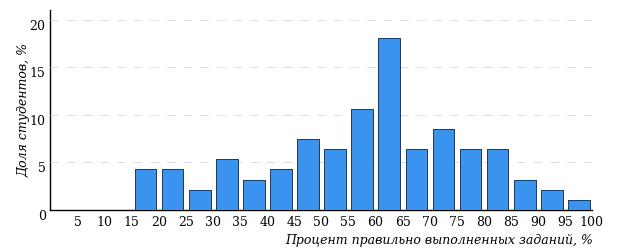 ФАКУЛЬТЕТ ИНОСТРАННЫХ УЧАЩИХСЯ Направление подготовки 31.05.01 «Лечебное дело»Гистограмма плотности распределения 
результатов тестирования 
Направление подготовки 31.05.03 «Стоматология»Гистограмма плотности распределения 
результатов тестирования 
Направление подготовки 32.05.01  «Медико-профилактическое дело»Гистограмма плотности распределения 
результатов тестирования 
Диапазон правильно выполненных
заданийДоля студентовДоля студентовДоля студентовДиапазон правильно выполненных
заданий2014 г.2015 г.2016 г.[80%-100%]19%30%32%[60%-80%)29%33%36%[40%-60%)32%24%23%[0%-40%)20%13%9%Всего100%100%100%Процент правильно выполненных
заданийДоля студентов[80%-100%]35%[60%-80%)33%[40%-60%)22%[0%-40%)10%Всего100%Процент правильно выполненных
заданийДоля студентов[80%-100%]27%[60%-80%)44%[40%-60%)23%[0%-40%)6%Всего100%Процент правильно выполненных
заданийДоля студентов[80%-100%]13%[60%-80%)39%[40%-60%)29%[0%-40%)19%Всего100%Процент правильно выполненных
заданийДоля студентов[80%-100%]35%[60%-80%)33%[40%-60%)22%[0%-40%)10%Всего100%Процент правильно выполненных
заданийДоля студентов[80%-100%]13%[60%-80%)39%[40%-60%)29%[0%-40%)19%Всего100%Процент правильно выполненных
заданийДоля студентов[80%-100%]27%[60%-80%)44%[40%-60%)23%[0%-40%)6%Всего100%